Project Assessment Based on the initial impact assessment, a more detailed assessment should be carried out where any groups have been identified as having a low or high negative impact.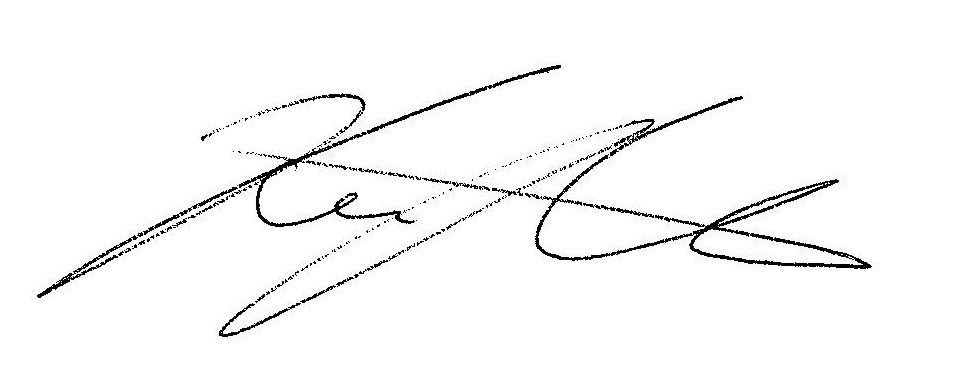 Signed: _________________________________  		Print: Kevin Murray						Date: 05/07/220505/07/22Project/policy/service:TRACTOR MOUNTED VOTEX CUTTING DECKCost£9,000 estPriority1Completed by:Kevin Murray, Deputy Town ClerkProject/policy/service information:This section should identify the project, policy or service change, the method of delivery and the key stakeholders, main beneficiaries and associated aims. It should also include information regarding the Health & Safety, Legal Compliance and Income Impacts.Project/policy/service information:This section should identify the project, policy or service change, the method of delivery and the key stakeholders, main beneficiaries and associated aims. It should also include information regarding the Health & Safety, Legal Compliance and Income Impacts.Project/policy/service information:This section should identify the project, policy or service change, the method of delivery and the key stakeholders, main beneficiaries and associated aims. It should also include information regarding the Health & Safety, Legal Compliance and Income Impacts.What is the purpose of the project, policy change or service change and what are the expected outcomes:What is the purpose of the project, policy change or service change and what are the expected outcomes:What is the purpose of the project, policy change or service change and what are the expected outcomes:New unit to replace existing unit that is now beyond economical repair.New unit to replace existing unit that is now beyond economical repair.New unit to replace existing unit that is now beyond economical repair.Outline how the project, policy change or service change will be delivered and what governance arrangements are in place or required: Outline how the project, policy change or service change will be delivered and what governance arrangements are in place or required: Outline how the project, policy change or service change will be delivered and what governance arrangements are in place or required: Purchase Purchase Purchase Outline the main beneficiaries of the project, policy change or service change:Outline the main beneficiaries of the project, policy change or service change:Outline the main beneficiaries of the project, policy change or service change:Public / Park Users / Staff Public / Park Users / Staff Public / Park Users / Staff ImpactY/NDetailHealth /Safety ImpactYWill improve safety of taskLegal ComplianceYHealth & Safety at Work ActIncome ImpactYPitches and grounds are key income generatorOtherYAmenity improvement/maintenanceEquality Impacts - Protected characteristics:Equality Impacts - Protected characteristics:Equality Impacts - Protected characteristics:There are 9 protected characteristics as identified by the legislation. Consideration should be given to the potential impacts on each of these groups.RaceGenderDisabilityGender re-assignmentAgeReligious beliefSexual orientationPregnancy/MaternityMarriage and civil partnershipThe table below should indicate whether the project, policy change or service change will have a positive or negative impact on any of the protected characteristic groups. Each group should be assessed and assigned a Positive, No, Low or High impact score.There are 9 protected characteristics as identified by the legislation. Consideration should be given to the potential impacts on each of these groups.RaceGenderDisabilityGender re-assignmentAgeReligious beliefSexual orientationPregnancy/MaternityMarriage and civil partnershipThe table below should indicate whether the project, policy change or service change will have a positive or negative impact on any of the protected characteristic groups. Each group should be assessed and assigned a Positive, No, Low or High impact score.There are 9 protected characteristics as identified by the legislation. Consideration should be given to the potential impacts on each of these groups.RaceGenderDisabilityGender re-assignmentAgeReligious beliefSexual orientationPregnancy/MaternityMarriage and civil partnershipThe table below should indicate whether the project, policy change or service change will have a positive or negative impact on any of the protected characteristic groups. Each group should be assessed and assigned a Positive, No, Low or High impact score.Protected characteristicsImpact scorePlease detail what impact will be felt by the protected groupRaceNoneGenderNoneDisabilitiesPositiveEquipment required to maintain green spaces to provide access for all users.AgeNoneSexual orientationNoneReligion/beliefNoneGender re-assignmentNonePregnancy & maternityNoneMarriage & civil partnershipNoneEnvironmental Impacts Environmental Impacts Environmental Impacts ImpactY/NDetailCarbon impactYNo opportunity to move to non-PTO/tractor driven unit at this time.Habitat/biodiversity impactNAlternatives consideredYElectric alternatives considered. No units currently available that could be used for this purpose. 